	З метою забезпечення дотримання норм законодавства у сфері житлово-комунальних послуг, обчислення необхідного обсягу отриманих споживачами послуг централізованого опалення, виконком, враховуючи Звернення Національної комісії, що здійснює державне регулювання у сферах енергетики та комунальних послуг, до обласних, районних, міських, селищних та сільських рад щодо питань цін/тарифів на природний газ, електричну енергію, комунальні послуги для суб’єктів природних монополій та суб’єктів господарювання на суміжних ринках у сферах електроенергетики, теплопостачання, централізованого водопостачання та водовідведення та ринку природного газу від 12.09.2016 №9457/01/7-16, відповідно до пункту 3 статті 7 Закону України «Про житлово-комунальні послуги», керуючись Правилами надання послуг з централізованого опалення, постачання холодної та гарячої води і водовідведення та типового договору про надання послуг з централізованого опалення, постачання холодної та гарячої води і водовідведення ,  затверджених постановою Кабінету Міністрів України  від 21 липня 2005 р. № 630,  статтею 30 Закону України «Про місцеве самоврядування в Україні», виконавчий комітет Сумської міської ради                           ВИРІШИВ:1.Тимчасово, до моменту повного оснащення житлового фонду будинковими засобами обліку теплової енергії, встановити для ТОВ «Сумитеплоенерго» питому норму споживання теплової енергії на потреби опалення житлових будинків в розмірі 0,172 Гкал/м кв. на рік.2. ТОВ «Сумитеплоенерго в опалювальний період використовувати питому норму споживання теплової енергії на потреби опалення житлових будинків, встановлену згідно пункту 1 цього рішення, при нарахуванні плати за послуги з централізованого опалення для споживачів житлових будинків, які не оснащені будинковими засобами обліку теплової енергії для розрахунку вартості метра квадратного опалювальної площі, виходячи з встановленого тарифу на послуги з централізованого опалення за Гкал.3. Організацію виконання даного рішення покласти на заступника міського голови з питань  діяльності виконавчих органів ради Журбу О.І.Міський голова								О.М. ЛисенкоВерчак Ю.В. 62-82-01Розіслати: Журбі О.І., Яременку Г.І., ТОВ «Сумитеплоенерго»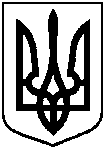 ...Сумська міська радаСумська міська радаСумська міська радаСумська міська радаСумська міська радаВиконавчий комітетВиконавчий комітетВиконавчий комітетВиконавчий комітетВиконавчий комітетРІШЕННЯРІШЕННЯРІШЕННЯРІШЕННЯРІШЕННЯвід  22.11. 2017             № 639     від  22.11. 2017             № 639     від  22.11. 2017             № 639     від  22.11. 2017             № 639     Про затвердження питомих норм споживання теплової енергії  на потреби опалення житлових будинківПро затвердження питомих норм споживання теплової енергії  на потреби опалення житлових будинківПро затвердження питомих норм споживання теплової енергії  на потреби опалення житлових будинківПро затвердження питомих норм споживання теплової енергії  на потреби опалення житлових будинків